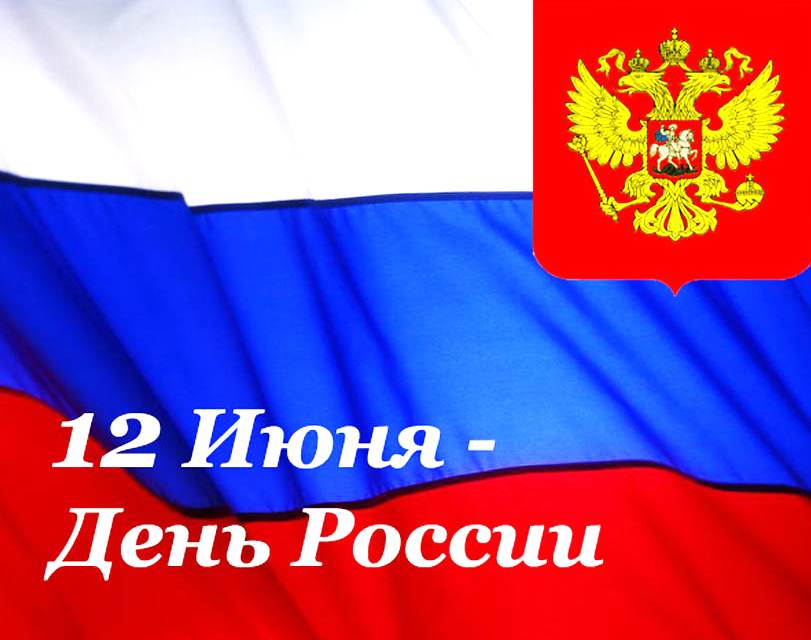 Уважаемые жители  Гухойского сельского поселения!Примите искренние поздравления с главным государственным праздником – Днем России!12 июня – особая дата в новейшей истории нашей страны, которая неразрывно связана с ценностями свободы и демократии, стремлением к дальнейшему процветанию Российской державы. Этот праздник олицетворяет нашу связь с Отечеством, его настоящим и будущим.Мы сохраняем верность традициям патриотизма и гражданственности, оберегаем ценности, которые скрепляют наш многонациональный народ. Сегодня мы все строим современное, демократическое общество, участвуем в формировании эффективной экономики нашего государства, создаем комфортные условия для жизни и работы его жителей.Совместными усилиями мы сможем не только сохранить, но и преумножить наши сегодняшние достижения, используя их для блага людей, благополучия нашего сельского поселения, района и страны в целом.Пусть этот праздник добавит уверенности в завтрашнем дне, станет символом благополучного будущего наших детей и внуков и придаст силы для дальнейшего продвижения к нашим общим целям и задачам. Желаю всем доброго здоровья, мудрости и терпения.С уважением,Глава  администрации Гухойского сельского поселения                                      Ш.Я. Дадаев 12.06.2016г.